МУНИЦИПАЛЬНОЕ ДОШКОЛЬНОЕ ОБРАЗОВАТЕЛЬНОЕ УЧРЕЖДНЕНИЕДЕТСКИЙ САД №41Сценарий праздника для детей старшего и подготовительного возраста, посвящённого  Дню 8 Марта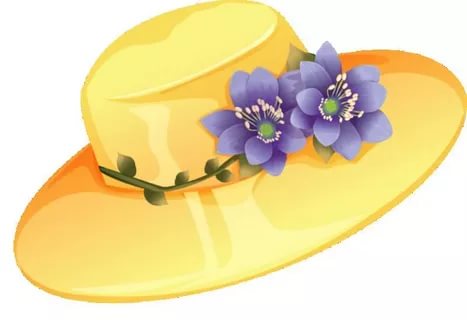                                                                                           Музыкальный руководитель                                                       Жильцова Ольга Владимировна                                                             2018 годДети стоят за дверью, в зале под спокойную инструментальную мелодию появляются трое детей.1. Здравствуйте, уважаемые взрослые!   Вот и опять наступила весна,  Снова праздник она принесла.  Праздник весёлый и нежный,  Праздник всех наших женщин!2. Чтоб сегодня вы все улыбались,   Мы для вас постарались!   Поздравления наши примите,   Выступленья детей посмотрите!3.Может,  есть крупнее дата, и наверно не одна…   Только вот с 8 марта начинается весна!    Птицы весело запели, ручейки бегут, журчат!!!    А ребята к своим мамам с поздравленьями спешат! ВХОД ДЕТЕЙ.  «8марта- мамин день»  Девочки – c цветами.4.Весна опять стучится в двери,                Весна повсюду: тут и там!   Сегодня мы встречаем праздник,   И  это праздник милых дам!5. И пусть мороз, метель и вьюга    Ещё  гуляют за окном,    Но  здесь у нас тепло, уютно,    И, как весной, цветы кругом! 6. Сегодня праздник самый светлый!    Щебечут птицы по дворам!    Все гости празднично одеты!          8 марта – праздник мам!  7. Мама, мама, мамочка – солнышко моё!    Как с тобою радостно, как с тобой тепло!    Без тебя в душе моей не цветут цветы,    Буду счастлив я тогда, когда рядом ты!8. Мама, мама, мамочка, будь такой всегда,    Ты такая добрая у меня одна!    Океаны проплыву, обойду весь свет,     Лучше мамочки моей в целом мире нет!9. Пусть бегут ручьи,    И птицы песни звонкие поют!    А у наших мам на лицах     Пусть улыбки расцветут!                 ПЕСНЯ «Мамин день» (зима-старушка прячется)        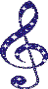 10.Солнышко весеннее улыбнулось нам,      Мы сегодня рады  в зале видеть мам.Пусть сегодня нашим мамам, Будет весело, светло. Мы хотим, чтоб мамы знали: Мы их любим горячо!       11.Мама – это радость, мама – это дом,            Мама – это солнце в небе голубом!            Слышишь, как поют, мама, для тебя                                                                   Доченьки и сыновья!                                     ПЕСНЯ « МАМИНЫ ЦВЕТОЧКИ»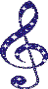 ДЕТИ: Без весны, известно нам,
Не бывает праздник мам.Пусть же солнышко сияет, Нашу землю согревает.Вырастают пусть цветыНебывалой красоты!В этот день, прекрасный самый, пусть цветут цветы для мамы!                                                                  Мальчики проходят и садятся. Девочки остаются  на танец                                                  ТАНЕЦ «МАМА И ДОЧКА»                                                           (девочки садятся)Мальчик и девочка:                 - Песню спели, станцевали, маме много пожелали….                   Что же дальше делать нам, чтоб порадовать нам мам.              - Чем нам маму удивить?                 Что на праздник подарить?                                                                         Появляется   ФЕЯФЕЯ:                 Я Фея грёз, я Фея снов, спустилась к вам я с облаков.    Здравствуйте, ребята! реб:                             Здравствуй, Фея!                                      Милая Фея, подскажи, что нашим мамам подарить? ФЕЯ:                Я с удовольствием помогу,                          Какой подарок сделать маме,                          вам, ребята, подскажу.                                           Подарите маме то, о чем она мечтает.ВЕДУЩАЯ:            Нам скажите, дети, что ваша мама желает больше всего на свете?реб:                      Мы не знаем…ВЕДУЩАЯ:            Как же нам узнать, Фея подскажи!ФЕЯ:                     Подарю вам волшебную шляпу!                              Эта шляпа не простая, есть загадка в ней такая - 
                             Лишь коснется головы, мысли сразу всем слышны!   ВЕД(берет в руки шляпу):    Шляпа очень интересная, необычная, чудесная!                  (рассматривает, в это время Фея исчезает)Спасибо тебе, милая Феечка! Ой…….. исчезла….     но зато у нас есть волшебная шляпка!                         Ну-ка, мы сейчас узнаем,   кто, о чем тайком мечтает.                                            Мы шляпку примеряем, и  концерт свой начинаем!                      Примеряют одной из мамГОЛОС:   «А мне очень-очень хочется поздравить маму свою.                 Пускай она уже бабушка, но я ее очень люблю!»ВЕДУЩАЯ:   Да, ждут бабули поздравлений и от родных своих внучат.                        Ждут когда стихи и песни, Будут и для них звучать!РЕБ:                 Милых бабушек поздравить  Мы от всей души спешим,                         И огромное спасибо Им за все сказать хотим!ДЕТИ:Дев: Папина мамуля, бабушка моя! 
Я твоя внучонка - копия твоя! 
Бабушкино сердце любит, все простит! 
Жаль, что это сердце иногда болит! 
мальч:  Солнышка желаю, света и весны! 
Пусть твои лекарства станут не нужны! 
Никогда не стану ссориться с тобой! 
Ты - моя бабуля! Я -роднулька твой! 
Мальч: Я тебя, бабулечка, просто обожаю!
Я тебя, бабулечка, крепко обнимаю!
Не болей, бабулечка, и зарядку делай,Мальч: Темноты не бойся, я с тобою рядом,
Посвечу, как лучик, если будет надо,
Ты протянешь руку, дам свою ладошку…
Милая бабулечка – ты мой свет в окошке!
дев:Научусь я скоро печь пироги с капустой,
Для тебя кусочек – самый-самый вкусный!..
Милая бабулечка, дай-ка поцелую
Добрую, хорошую, - самую родную!Будешь очень ловкой и, конечно, смелой!РЕБ:                Споем ей дружно песню, пусть улыбнется  с нами вместе!                     ПЕСНЯ «ПОЦЕЛУЮ БАБУШКУ В РОЗОВЫЕ ЩЕЧКИ»ВЕДУЩАЯ:   А о чем мечтают наши бабушки?Примеряет шляпу бабушкаГОЛОС:           Когда я маленькой была,           Я тоже пела, танцевала…        И с куколками играла! Нельзя ли в Детство заглянуть,        Хотя б на несколько минут?ВЕДУЩАЯ:   Конечно, милые бабулечки, сегодня всё возможно!             СЦЕНКА «ДВЕ МАМЫ»  ЧАСТУШКИ 
         ВЕДУЩАЯ:              А мы продолжаем, и шляпу волшебную примеряем!                                              примеряет  мамаГОЛОС (в записи): На кухне дел невпроворот! И в доме кто же приберет?                                       Ведь Золушки лишь в сказках и бывают.                                      Хочу, чтоб мамам дети помогали!»ВЕД:      Вот о чем мечтают наши мамочки! Мы конечно желание ваше исполняем, и покажем всем, как мамам помогаем!Мальчик и его мама  инсценируют стихотворение «Погасла наша люстра». Е.Серовой. Мама.У нас погасла люстра…Вздохнула мам грустно:«Как жаль, что папы дома нет!И кто же нам починит свет?»Мальчик.А я сказал: «А я на что?» -И в темноте залез на стол.И сразу я, как папа, стал,Как он, до лампочки достал.Она горячая была,Она мне руку обожгла,Но я и виду не подал –Ведь я большой, как папа, стал!Я лампу новую ввернул…Мальчик и мама (вместе). И, как волшебник, свет вернул! РЕБ:                   -     У мамы дома так много работы!                                  Мы поможем маме с охотой!                        не мешайте нам сейчас.                       Уборка срочная у нас!ВЕД :   Мальчики – главные помощники мамы, и они могут справиться с любой                      трудностью. Вот сейчас мы это и проверим.  ТАНЕЦ «МОЕМ» (мальчики)ВЕДУЩАЯ:   Хорошо справились ребята! С такими помощниками наши мамы никогда не пропадут, и у них всегда                      будет хорошее настроение. Я предлагаю вам поиграть и наших мам поразвлекать.                                   ИГРА «ПРИЩЕПКИ»
(На маму прицепляются прищепки 10 штук, ребёнок с закрытыми глазами должен все прищепки снять)
ВЕДУЩАЯ:   Вот, мамочки, у вас замечательные растут помощники!                          (убрать все)                           примеряет шляпу девочкаГОЛОС :  «Я мечтаю, чтоб Сережка Был милей со мной немножко.                     Пусть он дарит мне букеты, носит в детский сад конфеты» 
Сценка для мальчиков "Что девчонкам подарить?Мальчик:       Мы девчонок поздравляем и на танец приглашаем!  Танец «Старинная полька»ВЕДУЩАЯ:   Мы шляпку примеряем, и  концерт свой продолжаем!
Примеряет мама   Голос:    «Я так хочу, чтоб мой сынишка бесстрашным,                    смелым рос мальчишкой. Чтоб защитником он рос,                                 По пустякам не лил он слез!»ВЕДУЩАЯ:   Каждая мама счастлива, когда знает, что ее любят и никому не дадут в обиду. Думаете, это только папам под силу? Вовсе нет! Наши мальчишки могут быть настоящими защитниками.Мальчики:                СЦЕНКА (участвуют 2-е). 1.Танк- военная машина, ей преграды нипочем.       Проскочил я мост горящий, разобрался и с врагом.       Поразил мишени с ходу, и взлетел мой танк на склон.      Слышу я «Ура! Ты выиграл танковый наш марафон! 2. Волны плещут прямо в ванне, этот шторм не страшен нам,    Ведь плывет корабль военный в мыльной пене по волнам.     Залп, и понеслась ракета, брызги в стороны летят.     Враг повержен!- пожимает руку мне мой старший брат. 1.Я кричу : На взлет, приятель, ты сейчас у нас пилот.    И рычит, ревет, взлетает истребитель самолет.    Не заметили как мама в нашу комнату вошла,     Если б видели, ребята, нашей мамы вы глаза.  2. Тюль повисла на карнизе, на двери цветы висят.     И осколки вазы прямо посреди ковра лежат.    Перевернут стол и стулья, кот забился под диван,     А на люстре зацепился наш дырявый барабан. 1.И спросила тихо мама?- Заходил к вам великан   Или может быть ворвался в комнату к нам ураган?    Тут сказали мы с братишкой: мамочка, ты нас прости!   В армию мы здесь играли, мы защитники твои.Мальчик:   Всем, всем, всем на свете                   Давно пора понять:                   Мы – маленькие дети,                     Нам  хочется играть!                                                        ПЕСНЯ «ИГРУШЕЧНАЯ АРМИЯ»ПРИМЕРЯЕТ ШЛЯПУ ВЕДУЩАЯ  :      ГОЛОС:     Ах, какие милые детишки - и девчонки, и мальчиш Как мне хочется, чтоб  они дружили, и садик наш, и группу, как и я любили.ДЕВОЧКА:               - Я одна у мамы с папой.                                   Нет братишки у меня.Подходит к ней МАЛЬЧИК:       - С понедельника с утра                                                            Будешь ты моя сестра!Детский сад – второй наш дом.Целый день живем мы в нем.Ты и я – мы друзья,Славная у нас семья!- Как под крылышком у мамы
Очень славно мы живем,
Убедитесь в этом сами –
Подрастаем день за днем!- Этот танец без сомненья всем поднимет настроение.ТАНЕЦ  СОВРЕМЕННЫЙВЕДУЩАЯ:   А теперь для мамы вместе, мы исполним дружно песню!ПЕСНЯ «ТЫ ЛУЧШАЯ МАМА НА СВЕТЕ»                 Раздать подарки для мам (подделка цветик-семицветик) ДЕТИ с подарком выходят на центр в полукруг:        -  Цветок волшебный, сказочный, В праздничный час!      Дорогие мамочки примите от нас.-  Пусть мама листочки с цветка отрывает.    Цветок наш желания все исполняет.- Красный пусть подарит модное платье очень.              -   А жёлтый пусть доставит ей путёвку в Сочи.-  Зелёный - и папа наш рыцарем станет.    И звёздочку с неба для мамы достанет.            - Оранжевый - дарит пусть маме тепло.- А белый, чтоб ей на работе везло.             - А розовый листик – он нежный такой!                 Хочу, чтоб всегда была мама со мной!- Синий листок – чудо произойдет, И лично для мамы Басков споёт!                       - Милые мамочки, добрые, нежные,                          Примите от нас вы цветочки волшебные!ВЕДУЩАЯ:   Вы будьте прекрасны, как эти цветы,                   И пусть исполняются ваши мечты!                            (обращение к детям)                     Обнимите мам своих,  Поцелуйте крепко их!                               Дети бегут к мамам и дарят ЦВЕТИК-СЕМИЦВЕТИК**************************************************************************************                 Ты лучшая мама на свете! 	1. Уверенно мама по жизни шагает  И только она нас всегда понимает, ведь лучший подарок на свете -  Родные, любимые дети. ПРИПЕВ: Тебя мы не бросим, тебя не оставим,  тебе всего лучшего в жизни желаем,  Хотим, чтоб была ты счастливой,  Любимой и самой красивой. 3.Живи, мама, долго, живи, процветая,  Ты самая милая и золотая.  Прими ты признания эти:  Ты лучшая мама на свете! 	